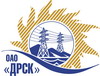 Открытое акционерное общество«Дальневосточная распределительная сетевая  компания»ПРОТОКОЛ ПЕРЕТОРЖКИПРЕДМЕТ ЗАКУПКИ: право заключения Договора на выполнение работ: Способ и предмет закупки: право заключения Договора на выполнение работ: Строительство ВЛ-35 кВ «Сокольчи-Милоградово» для нужд филиала ОАО «ДРСК» «Приморские ЭС» Закупка проводится согласно ГКПЗ 2013г. раздела  2.2.1 «Услуги ТПиР»                № 1122  на основании приказа ОАО «ДРСК» от  22.03.2013 г. № 99.          Плановая стоимость закупки:  4 203 919,12  руб. без НДС.			ПРИСУТСТВОВАЛИ: два члена постоянно действующей Закупочной комиссии 2-го уровня. ВОПРОСЫ ЗАСЕДАНИЯ ЗАКУПОЧНОЙ КОМИССИИ:К процедуре переторжки было допущено 2 участника: Филиал ОАО «Востоксельэлектросетьстрой» Приморская механизированная колонна №16 г. Уссурийск , ул. Кирова, 14, ООО «ДВ-Энергосервис» г. Владивосток, ул. Снеговая, 42д, оф. 4.В ходе проведения процедуры переторжки не было получено ни одного предложения,Дата и время начала процедуры вскрытия конвертов с предложениями участников по переторжке: 15:00 19.04.2013Место проведения процедуры вскрытия конвертов с предложениями участников: 675000 г. Благовещенск, ул. Шевченко 28, каб. 244.РЕШИЛИ:Утвердить протокол переторжки№       239-УТПиРг. Благовещенск________19.04. 2013 г.Ответственный секретарь________________________О.А.Моторина